招聘岗位（10名）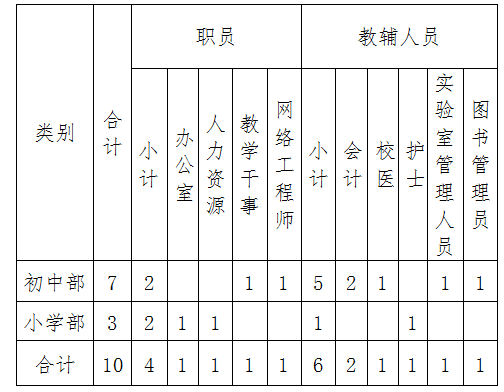 